Travail à faire Après avoir lu le document répondez aux questions suivantes :Quels sont les avantages annoncés de cette application ?Quelle est l'utilité d'un logiciel dans un service de RH ? pourquoi est-il indispensable ? Quels sont les modules disponibles ?Doc.  Logiciel Aragon – eRHSource : http://www.aragon-erh.com/ 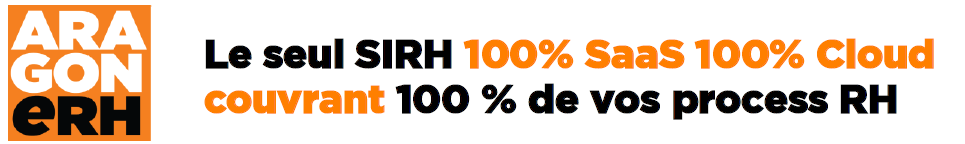 Le SIRH d’Aragon-eRH, c’est le choix de la simplicité pour les entreprises de 50 à 60 000 collaborateurs.Facile à utiliser, rapide à mettre en place, et techniquement robuste !La gestion administrative du personnel (frais, temps, congés, planning…) Le pilotage et la gestion des talents (recrutement, évaluations, GPEC, formation) L’implémentation d’un réseau social d’entreprise La simplification de tous les processus Ressources HumainesEt l’interface, avec les principaux logiciels de paie du marché (ADP, Sage, Cegid, HR Access, SAP etc.)le partage d’un référentiel de données uniques.100 % SaaS, 100 % CloudNotre SIRH est en mode SaaS (Software as a Service) accessible directement par le web. Aussi sa mise en place est rapide et ne requiert pas d’investissements d’infrastructure. En J+5 : Vos frais, vos feuilles temps, vos demandes collaborateurs sont dématérialisées. En J+9: votre première campagne d’évaluation dématérialisée, la première étape d’un accord de GPEC.Notre solution est la seule du marché couvrant 100 % de vos besoins RH UNE INTERFACE INTUITIVEUn portail unique accessible via une interface Web par l’ensemble des collaborateurs, managers et RH (avec des menus contextuels).La solution est également accessible depuis tablettes ou smartphones, l’idéal pour les populations mobiles !Chacun des 37 modules fonctionnels est intégré autour d’une plateforme logicielle unique, et activable à la demande de manière indépendante. Tous nos modules bénéficient d’un « reporting » avancé : cartographie des compétences et progrès de chaque collaborateur, indicateurs RH (assiduité, évaluations, rémunérations, recrutement, dépenses etc.), rapports légaux et managériaux (bilan social…).Réponses :1. Quels sont les avantages annoncés de cette application ?2. Quelle est l'utilité d'un logiciel dans un service de RH ? pourquoi est-il indispensable aujourd'hui ? 3. Quelles sont les modules disponibles ?Réflexion 02 - Identifier les fonctionnalités d’une application RHRéflexion 02 - Identifier les fonctionnalités d’une application RHRéflexion 02 - Identifier les fonctionnalités d’une application RHDurée : 15’ou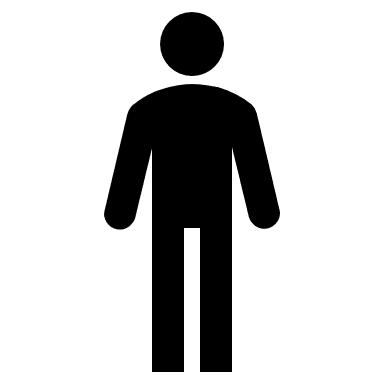 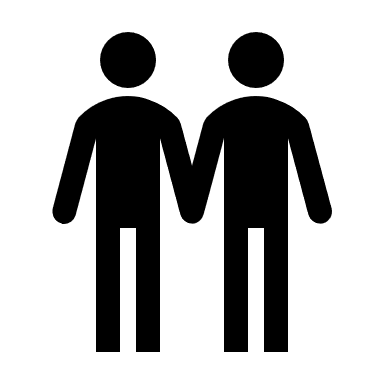 Source